  1.  Check service information for the specified diagnostic procedures to follow when      troubleshooting the ignition system.	__________________________________________________________________	__________________________________________________________________	__________________________________________________________________  2.  Most test procedures specify that the spark be tested using a spark tester.  Use a spark      tester and determine that a spark does occur at each cylinder.	Cylinder #1   	OK   NOT OK   (describe) ________________	Cylinder #2   	OK   NOT OK   (describe) ________________	Cylinder #3   	OK   NOT OK   (describe) ________________	Cylinder #4   	OK   NOT OK   (describe) ________________	Cylinder #5   	OK   NOT OK   (describe) ________________	Cylinder #6   	OK   NOT OK   (describe) ________________	Cylinder #7   	OK   NOT OK   (describe) ________________	Cylinder #8   	OK   NOT OK   (describe) ________________  3.  Based on the test results, what is the needed 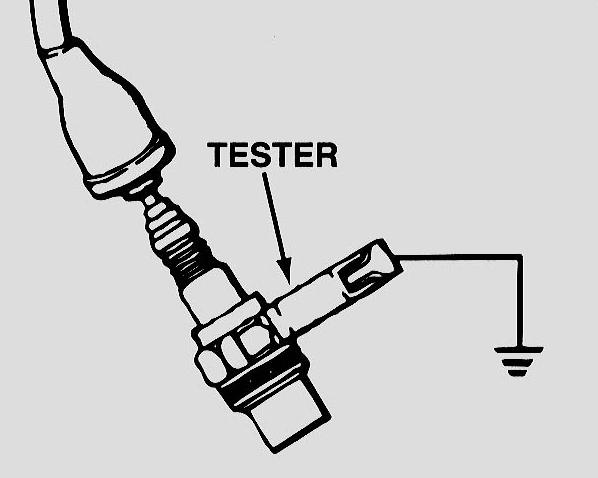      action?	__________________________________	__________________________________	__________________________________	__________________________________